BROUČKOVA ŠKOLIČKAZačínáme 5.11.2019 informativní schůzkou od 16.30 hodin.Každá další hodina Broučkovy školičky bude probíhat každé úterý od 16.15 do 17.15 hodin. Školičku mohou navštěvovat pouze děti, které dovršily v srpnu 2019 dvou let.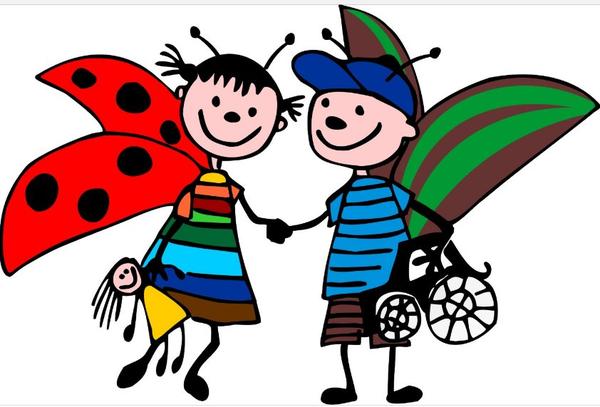 ***********************************************************************************************************